Изменения в файл конфигурации вносится в случае:Изменение адреса сервера.Для изменения адреса сервера необходимо зайти в папку с установленной программой – найти файл Azk2Clnt.ini Открыть его в Блокноте на редактированиеНайти раздел [CORBA]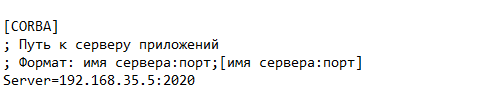 Поменять параметр Server на нужный:Для файла конфигурации АЦК ФинансыПри работе через КСПД до 03.01.2021 - Server=192.168.35.5:2020При работе через КСПД после 07.01.2021 - Server=192.168.35.5:2021При работе через vpn до 03.01.2021 - Server= azk2020.minfin.nnov.oblast:2020При работе через vpn после 07.01.2021 - Server= azk2021.minfin.nnov.oblast:2021Для файла конфигурации АЦК ПланированиеПри работе через КСПД  Server= 192.168.35.5:4001При работе через vpn Server= plan.minfin.nnov.oblast:4001Изменение параметра обновления (в случае ошибки при запуске «Версия несовместима…» )Для изменения параметра необходимо зайти в папку с установленной программой – найти файл Azk2Clnt.ini Открыть его в Блокноте на редактированиеНайти раздел [SERVER]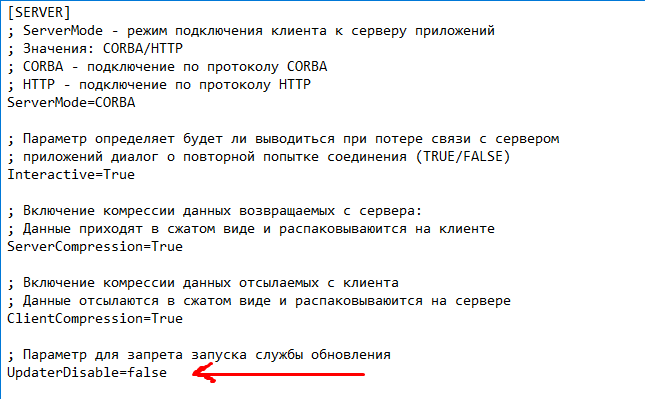 Изменить параметр UpdaterDisable=false